Northumberland County Council JOB DESCRIPTIONNorthumberland County Council PERSON SPECIFICATIONPost Title:           ReceptionistPost Title:           ReceptionistDirector/Service/Sector:   Property Services Director/Service/Sector:   Property Services Office UseBand:                  2Band:                  2Workplace:   Northumbria House, Cramlington Workplace:   Northumbria House, Cramlington JD 3397Responsible to:   Facilities Management Supervisor Responsible to:   Facilities Management Supervisor Date:  May, 2018Manager Lever: N/AJD 3397Job Purpose: To provide an efficient and effective front line reception service for all visitors to Northumbria HouseTo promote and maintain the good corporate image of the Council.To provide an efficient and effective service ensuring, post is sorted and circulated.Provide administrative support to Property Services.Job Purpose: To provide an efficient and effective front line reception service for all visitors to Northumbria HouseTo promote and maintain the good corporate image of the Council.To provide an efficient and effective service ensuring, post is sorted and circulated.Provide administrative support to Property Services.Job Purpose: To provide an efficient and effective front line reception service for all visitors to Northumbria HouseTo promote and maintain the good corporate image of the Council.To provide an efficient and effective service ensuring, post is sorted and circulated.Provide administrative support to Property Services.Job Purpose: To provide an efficient and effective front line reception service for all visitors to Northumbria HouseTo promote and maintain the good corporate image of the Council.To provide an efficient and effective service ensuring, post is sorted and circulated.Provide administrative support to Property Services.Job Purpose: To provide an efficient and effective front line reception service for all visitors to Northumbria HouseTo promote and maintain the good corporate image of the Council.To provide an efficient and effective service ensuring, post is sorted and circulated.Provide administrative support to Property Services.ResourcesStaffResponsibility for demonstrating own duties (ie, reception, post tasks and processes)Responsibility for demonstrating own duties (ie, reception, post tasks and processes)Responsibility for demonstrating own duties (ie, reception, post tasks and processes)PhysicalPhysicalEnsuring data is input and maintained accurately.  Careful use of allocated tools, equipment and facilities.Ensuring data is input and maintained accurately.  Careful use of allocated tools, equipment and facilities.Ensuring data is input and maintained accurately.  Careful use of allocated tools, equipment and facilities.ClientsClientsCouncil employees, members of the public, public, private and voluntary sector organisations.Council employees, members of the public, public, private and voluntary sector organisations.Council employees, members of the public, public, private and voluntary sector organisations.Duties and key result areas:Act as first point of contact for visitors, taking responsibility for ensuring the visitor’s needs are met and that their host is contacted.Provide accurate and up to date information and advice to assist visitors in using the building and its facilities.Ensure those customers requiring assistance within the building receive it.Control access, issue security passes and record visitors.To maintain the reception area, ensuring displays are tidied, are up to date and the area meets health and safety requirements.Ensure incoming mail received from the Royal Mail, internal courier and other parties is sorted promptly in accordance with agreed standards.Ensure all outgoing mail is prepared and dispatched on time.Liaise with service departments to ensure mail is sorted to meet their needs.Utilise relevant ICT systems to maintain accurate and up to date records, files and statistical informationReceive and record details of compliments, comments and complaints and provide advice and guidance to customers.Provide administrative support to the needs of the serviceLiase with internal and external partners to build relationships, solve enquiries and provide feedback on services.Maintain high standards of customer care at all times and promote a culture of service excellence.Contribute to the continuous improvement of the service.The duties and responsibilities highlighted in this Job Description are indicative and may vary over time.  Post holders are expected to undertake other duties and responsibilities relevant to the nature, level and extent of the post and the grade has been established on this basis.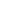 Duties and key result areas:Act as first point of contact for visitors, taking responsibility for ensuring the visitor’s needs are met and that their host is contacted.Provide accurate and up to date information and advice to assist visitors in using the building and its facilities.Ensure those customers requiring assistance within the building receive it.Control access, issue security passes and record visitors.To maintain the reception area, ensuring displays are tidied, are up to date and the area meets health and safety requirements.Ensure incoming mail received from the Royal Mail, internal courier and other parties is sorted promptly in accordance with agreed standards.Ensure all outgoing mail is prepared and dispatched on time.Liaise with service departments to ensure mail is sorted to meet their needs.Utilise relevant ICT systems to maintain accurate and up to date records, files and statistical informationReceive and record details of compliments, comments and complaints and provide advice and guidance to customers.Provide administrative support to the needs of the serviceLiase with internal and external partners to build relationships, solve enquiries and provide feedback on services.Maintain high standards of customer care at all times and promote a culture of service excellence.Contribute to the continuous improvement of the service.The duties and responsibilities highlighted in this Job Description are indicative and may vary over time.  Post holders are expected to undertake other duties and responsibilities relevant to the nature, level and extent of the post and the grade has been established on this basis.Duties and key result areas:Act as first point of contact for visitors, taking responsibility for ensuring the visitor’s needs are met and that their host is contacted.Provide accurate and up to date information and advice to assist visitors in using the building and its facilities.Ensure those customers requiring assistance within the building receive it.Control access, issue security passes and record visitors.To maintain the reception area, ensuring displays are tidied, are up to date and the area meets health and safety requirements.Ensure incoming mail received from the Royal Mail, internal courier and other parties is sorted promptly in accordance with agreed standards.Ensure all outgoing mail is prepared and dispatched on time.Liaise with service departments to ensure mail is sorted to meet their needs.Utilise relevant ICT systems to maintain accurate and up to date records, files and statistical informationReceive and record details of compliments, comments and complaints and provide advice and guidance to customers.Provide administrative support to the needs of the serviceLiase with internal and external partners to build relationships, solve enquiries and provide feedback on services.Maintain high standards of customer care at all times and promote a culture of service excellence.Contribute to the continuous improvement of the service.The duties and responsibilities highlighted in this Job Description are indicative and may vary over time.  Post holders are expected to undertake other duties and responsibilities relevant to the nature, level and extent of the post and the grade has been established on this basis.Duties and key result areas:Act as first point of contact for visitors, taking responsibility for ensuring the visitor’s needs are met and that their host is contacted.Provide accurate and up to date information and advice to assist visitors in using the building and its facilities.Ensure those customers requiring assistance within the building receive it.Control access, issue security passes and record visitors.To maintain the reception area, ensuring displays are tidied, are up to date and the area meets health and safety requirements.Ensure incoming mail received from the Royal Mail, internal courier and other parties is sorted promptly in accordance with agreed standards.Ensure all outgoing mail is prepared and dispatched on time.Liaise with service departments to ensure mail is sorted to meet their needs.Utilise relevant ICT systems to maintain accurate and up to date records, files and statistical informationReceive and record details of compliments, comments and complaints and provide advice and guidance to customers.Provide administrative support to the needs of the serviceLiase with internal and external partners to build relationships, solve enquiries and provide feedback on services.Maintain high standards of customer care at all times and promote a culture of service excellence.Contribute to the continuous improvement of the service.The duties and responsibilities highlighted in this Job Description are indicative and may vary over time.  Post holders are expected to undertake other duties and responsibilities relevant to the nature, level and extent of the post and the grade has been established on this basis.Duties and key result areas:Act as first point of contact for visitors, taking responsibility for ensuring the visitor’s needs are met and that their host is contacted.Provide accurate and up to date information and advice to assist visitors in using the building and its facilities.Ensure those customers requiring assistance within the building receive it.Control access, issue security passes and record visitors.To maintain the reception area, ensuring displays are tidied, are up to date and the area meets health and safety requirements.Ensure incoming mail received from the Royal Mail, internal courier and other parties is sorted promptly in accordance with agreed standards.Ensure all outgoing mail is prepared and dispatched on time.Liaise with service departments to ensure mail is sorted to meet their needs.Utilise relevant ICT systems to maintain accurate and up to date records, files and statistical informationReceive and record details of compliments, comments and complaints and provide advice and guidance to customers.Provide administrative support to the needs of the serviceLiase with internal and external partners to build relationships, solve enquiries and provide feedback on services.Maintain high standards of customer care at all times and promote a culture of service excellence.Contribute to the continuous improvement of the service.The duties and responsibilities highlighted in this Job Description are indicative and may vary over time.  Post holders are expected to undertake other duties and responsibilities relevant to the nature, level and extent of the post and the grade has been established on this basis.Work ArrangementsWork ArrangementsWork ArrangementsWork ArrangementsWork ArrangementsTransport requirements:Working patterns: Working conditions:Transport requirements:Working patterns: Working conditions:None.Office hours.  Note - some evening working may be requred on occasions.Office based.None.Office hours.  Note - some evening working may be requred on occasions.Office based.None.Office hours.  Note - some evening working may be requred on occasions.Office based.Post Title: ReceptionistDirector/Service/Sector: Fire and RescueDirector/Service/Sector: Fire and RescueDirector/Service/Sector: Fire and RescueRef: 3139EssentialDesirableAssess byAssess byAssess byKnowledge and QualificationsKnowledge and QualificationsKnowledge and QualificationsKnowledge and QualificationsKnowledge and QualificationsA good general educationA sound working knowledge of the procedural and practical issues relating to customer services.An awareness of and interest in the current issues facing the council and the services it provides.Appreciates the relationship between customer care, cost, quality and performance.Willing to undertake appropriate training.GNVQ Customer Care Level 2CLAIT or equivalentGNVQ Customer Care Level 2CLAIT or equivalentApplication A, BSight of original certificates A, BInterviewApplication A, BSight of original certificates A, BInterviewExperienceExperienceExperienceExperienceExperienceDirect contact with the public. Giving help, advice and information.Proficient in using IT word processing, database and spreadsheet packagesDealing with a wide range of servicesDealing with others at different organisational levelsPost room operationsGathering, organising and managing information Working in an environment governed by clear processes and proceduresDealing with a wide range of servicesDealing with others at different organisational levelsPost room operationsGathering, organising and managing information Working in an environment governed by clear processes and proceduresTesting BApplication A, B C, D, E, F, GReference A, BInterviewTesting BApplication A, B C, D, E, F, GReference A, BInterviewSkills and competenciesSkills and competenciesSkills and competenciesSkills and competenciesSkills and competenciesIT literateAdministration skills - ability to input, extract, interpret and record information from manual and computerised information sourcesCommunicates clearly orally and in writingAbility to ensure tasks are completed to time and standardAble to organise own workloadAble to work methodicallyCustomer orientedNegotiation skillsExcellent interpersonal skills and ability to communicate with a variety of people both face to face and on the telephoneNegotiation skillsExcellent interpersonal skills and ability to communicate with a variety of people both face to face and on the telephoneApplication AInterview B, C, D, E, FTesting AInterviewApplication AInterview B, C, D, E, FTesting AInterviewPhysical, mental and emotional demandsPhysical, mental and emotional demandsPhysical, mental and emotional demandsPhysical, mental and emotional demandsPhysical, mental and emotional demandsExcellent verbal communication skills with the ability to facilitate open discussion in order to determine service provision requirementsMust be able to work as part of a teamEnthusiastic and committedProactive approach to problem solving and customer careAbility to work calmly and accurately under pressureFlexible approachMotivationMotivationMotivationMotivationMotivationA corporate orientation and commitment to tackling issues across departmental boundaries.Dependable, reliable and good time keeper.Encourages and displays high standards of honesty, integrity, openness and respect for others.Helps managers create a positive work culture in which diverse individual contributions and perspectives are valued.Proactive and achievement orientatedWorks with minimal supervisionApplicationInterview:  A, B, C, D, E. FApplicationInterview:  A, B, C, D, E. FOtherOtherOtherOtherOther